The Inter-Faith Chapel“A House of Prayer for All People”3680 South Leisure World Blvd.Silver Spring, Maryland 20906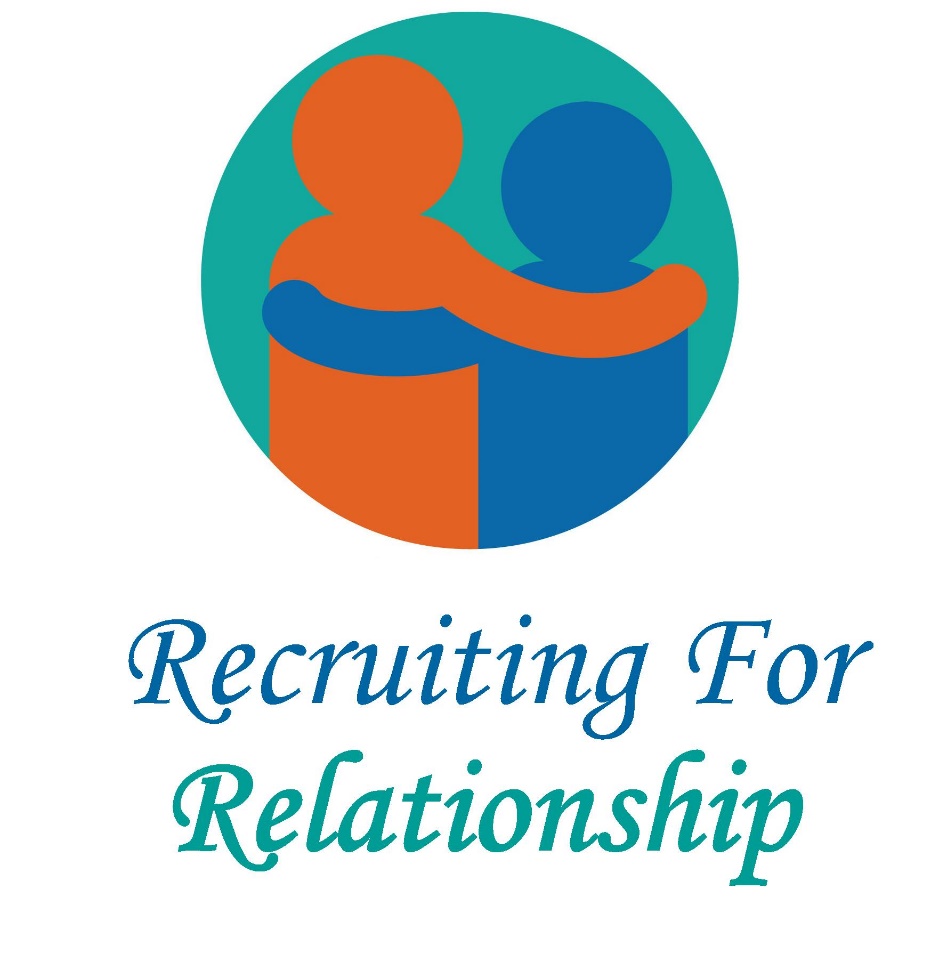 October 15, 2017Nineteenth Sunday After Pentecost Recruitment Sunday9:00 AM                                Worship Service	         		           11:00 AM  As you enter to worship, please remember to silence your cell phones.     SILENT MEDITATIONI sought my soul, but my soul I could not see;I sought my God, but my God eluded me;I sought my neighbor, and I found all three;My God, my soul, and thee.	                                  - adapted from William BlakeWORDS OF WELCOME			                                Dr. Ramonia LeeLIGHTING THE PEACE CANDLEWe light this candle as a symbol of our ongoing commitment to peace in our world.PRELUDE                               We Gather Together                            Wilbur Held	                   Becky J. Lee, Guest OrganistCALL TO WORSHIP	                                                               Dr. Ramonia Lee    Leader:  	     Praise be to God who has brought us here this day.	PEOPLE:	Praise and thanks to God for all the blessings we have received.	Leader:	What joy we have in God’s presence!	PEOPLE:	What peace we find in God’s house!	Leader:	Let us praise and thank the Lord, for God is good!		God is good, all the time!	PEOPLE:	All the time, God is good!	ALL:            This is the day that the Lord has made!		Let us rejoice and be glad in it!  Amen.						  -based on Psalm 106 & Philippians 4 HYMN	                      Rejoice, The Lord Is King!INVOCATION Those who are able are invited to stand  Music used by permission, CCLI #1683224CALL TO CONFESSIONPRAYER OF CONFESSION							     UNISONGod of amazing grace, you have asked us to give of ourselves, wholly and completely.  Yet we are a broken body living in a fragmented world.  We confess that we have hurt each other, been unkind, and have often thought only of ourselves.  Forgive us, God.  In times of difference and division, save us from rancor and meanness.  Help us focus ourselves on things that are excellent and worthy.  Thank you for the beauty you bring to our relationships when we follow your ways.  We are yours, gracious God.  Use us we pray.  Amen.WORDS OF ASSURANCE AN AFFIRMATION OF FAITH We affirm our faith and declare to do more.We will do more than belong,	we will participate.We will do more than believe,	we will practice.We will do more than care, we will help.We will do more than be fair,	we will be kind.We will do more than forgive,	we will forget.We will do more than dream,	we will work.We will do more than teach, we will inspire.We will do more than earn, we will enrich.We will do more than give, we will serve.We will do more than live, we will grow.We will do more than be friendly, we will be a friend.May the glory be to God!        -from A Declaration of Intent of the Christian Church (Disciples of Christ) GLORIA PATRI		Glory be to the Father, and to the Son, and to the Holy Ghost;		As it was in the beginning, is now, and ever shall be,		World without end. Amen. Amen.SCRIPTURE READING                 Psalm 106: 1-8		       OT 685Readers 9:00 AM   Pat Duvall      11:00 AM  Nancy CzujkoMEDITATION              Amazing Grace          Arr.  Ladysmith Black Mambazo                                  Generational Joy Dancers MORNING PRAYERLORD’S PRAYER	   						               UNISONOur Father who art in heaven, hallowed be thy name.  Thy kingdom come, thy will be done, on earth as it is in heaven.  Give us this day our daily bread.  And forgive us our sins as we forgive those who sin against us.  And lead us not into temptation, but deliver us from evil.  For thine is the kingdom, and the power and the glory, forever. Amen.SCRIPTURE READING	  Philippians 4: 1-9		       	        NT 242HYMN      		                         Kum ba Yah SERMON			   “Recruiting For Relationship”         Dr. Woodie ReaINVITATION TO OFFERINGOFFERTORY   	          	      It Is Well with My Soul	                Phillip P. BlissBecky J. Lee, Guest Organist DOXOLOGY                                                          (Tune: Lasst Uns Erfreuen)Praise God from whom all blessings flow;Praise God, all creatures here below; Alleluia! Alleluia!Praise God, the source of all our gifts!Praise Jesus Christ, whose power uplifts!Praise Spirit, Holy Spirit!Alleluia! Alleluia! Alleluia! PRAYER OF DEDICATION PASSING OF THE PEACE 					          	- Based on Philippians 4Leader:	Let your gentleness be known to everyone,
PEOPLE:	And the God of peace will be with you.
Leader:	The peace of Christ be with you,
PEOPLE:	And also with you.Leader:	Let us greet one another with a sign of God's peace. CLOSING HYMN 	     The Spirit Sends Us Forth To Serve BENEDICTION CONGREGATIONAL RESPONSE            		     Tune: Ar Hyd Y Nos		“Go, my children, with my blessing, never alone.Waking, sleeping, I am with you, you are my own.In my love’s baptismal river I have made you mine forever.Go, my children, with my blessing, you are my own.”POSTLUDE                Let All Christians Praise Our God                      J. S. Bach                               	Becky J. Lee, Guest OrganistA PARTING THOUGHTGod has been with us in this special time and place.God’s promises are available in all times and places.Let us go from here in the confidence of God’s love.Let us not forget God’s name and universal presence.Let us not miss God’s glory in the mundane.Let us not fail at constantly encouraging one another.Let us not miss the reflection of Christ in the face of our neighbor.Let us not trample on holy ground.-Jennifer Halteman Schrock, Words of WorshipWelcome To The Inter-Faith ChapelWe are committed to being “A House of Prayer for All People.”We are seeking to share God’s love and care through outreach, study, and worship. We invite you to share with us in this journey. Believing that God’s love and welcome are extended to everyone,we strive to make our worship experience accessible to all.Hearing Assistance Devices are available in the Narthex.Large Print Bibles are available in our Library.Space allowing extra room for wheelchairs and walkers, along with companion seating, is located immediately inside the Sanctuary.If you need any accommodations while here, our ushers are happy to assist.ALTAR FLOWERS	Dedicated by LaVerne Earley in memory of her husband	Charles on his October 18 birthdayUSHERS 9:00 AM	Ruth Doherty, Head Usher	Lola Neill, Anna Pappas, Larry TraynhamUSHERS 11:00 AM 	Georgiana Jones, Head Usher				Eun Joo Robinson, Melvin Robinson, Vivian Williams           GREETER 9:00 AM	 Martha Vaughan           GREETER 11:00 AM	 Lois HostonFLOWER MAKERS	 Chie Colvis and Aggie EasthamDelivery of Altar Flowers on Monday, October 16                                             Aggie Eastham   Margaret Ellis                                                  Presence on Sunday, October 8                                  9:00 AM:  73     11:00 AM: 106       Total: 179 *This amount represents offerings received and pledge budget only and does not reflect approved withdrawal of $12,380 per month from the endowment fund needed to meet overall 2017 operating budget.ANNOUNCEMENTS & OPPORTUNITIESVISITOR REGISTER   If you are a visitor at The Inter-Faith Chapel, we are so pleased you chose to worship with us today.  Please sign the Visitor Register located in the Narthex that we might have a record of your attendance, and please make your presence known to one of our pastors.  We are delighted that you are here today and hope that you will return again soon!NEW MEMBER REGISTER   We would love for you to consider membership with this dynamic and active family of faith.  If you are interested in joining The Inter-Faith Chapel, please sign the Member/Affiliate Register located in the Narthex near the coat closet and we look forward to being in contact with you.VOLUNTEER RECRUITMENT SUNDAY   Today is Recruitment Sunday, providing you an opportunity to register to volunteer in one of the many areas of service of our congregation.  Members of the Worship Committee will be available in the Narthex to answer questions and work with you individually to find your area of expertise.  Volunteers are needed for a wide variety of activities.  We need Ushers, Greeters, Acolytes, Choir members, Communion team members, Flower deliverers…we need YOU!  Please consider how you might be willing to assist and sign up today.RECEPTION   Everyone is invited to a reception in the courtyard between the two services today.  Refreshments will be served by the Outreach and Fellowship Committee.LUTHER:  A MOVIE OF HOW ONE MAN’S FAITH IN GOD LAUNCHED THE GREATEST REVOLUTION OF ALL  Luther is a biographical movie of German monk Dr. Martin Luther, the 16th-century priest who led the Protestant Reformation and worked to make Scriptures available to the common believer.  Learn more about his life as we celebrate the 500th anniversary of Luther nailing his 95 Theses to the church door in Wittenberg, Germany.  All are invited to view this free movie on Wednesday, October 18 at 1:00 pm.  It runs for 123 minutes and is rated PG-13.  No tickets or reservations are needed.MULTI FAITH PRAYER SERVICE   Separatism and division threaten the unity of our nation and our communities.  Recent events we have witnessed affect us all.  Join us on Wednesday, October 18 at 6:00 pm at The Inter-Faith Chapel as leaders from many of the world’s major religions lead us in a service of prayer and worship for peace, healing, and reconciliation.  We will come together as a public witness of solidarity against intolerance, injustice, and the systemic biases that divide us.  Please invite your friends and neighbors to join us for this important service.  THE POWER OF MUSIC   Music can be truly transforming and has the power to affect memory, emotion, communication, movement, cognition, and relationships.  Learn more about the therapeutic and meaningful role that music can play in the quality of our lives.  This program on Wednesday, October 18 at 10:00 am will be presented by Jeannie Finnegan, therapeutic music consultant.  You may reserve a seat in this free program at www.inter-faithchapel.org or by calling 301-598-5312. CASSEROLES FOR SHEPHERD’S TABLE    You may sign up in the kitchen to prepare Party Potatoes for Shepherd’s Table.  When you sign up, pick up a pan and recipe.  Please return your frozen casserole only on Thursday, October 19 between 11 am and 12 noon.  Thank you for using your time and talent to help those in need.FALL FESTIVAL   The Born 1942 and After group invites all Chapel members and friends on a trip to Baugher’s Orchard near Westminster, MD on Saturday, October 21.  Enjoy a wagon ride to pick apples, a hay ride to pick a pumpkin, lunch or shopping in the farm market.  We will carpool from the Chapel, meet at 9:30 am. For more information or to RSVP, go to www.inter-faithchapel.org or call 301-598-5312 by October 17.  IMPROVING YOUR BALANCE AND PREVENTING FALLS   We are repeating this important and well-attended seminar, since we had to turn away people from the first two classes.  The program will be offered again on Wednesday, November 1 from 1:00 pm – 2:30 pm. If you have signed up and your plans change, please call us so we can allow someone else to attend.  RSVP promptly at www.inter-faithchapel.org or by calling 301-598-5312, as this may fill up againCALENDARMonday, 	October 16			    1:30 PM	Praying in Color				         2:00 PM	Sandwich Makers	        									Tuesday,	October 17	              10:30 AM		Making Sense of the Bible					12:00 PM          Staff Meeting					  1:30 PM		Outreach and Fellowship					  3:00 PM		CouncilWednesday, October 18 		      10:00 AM		Power of Music				        1:00 PM		Luther Movie				        3:00 PM		Alzheimer’s Support Group					 6:00 PM		Multifaith Prayer ServiceThursday, October 19		  10:30 AM	Missions Committee				  11:00 AM –	Casserole Return for 				  12:00 PM	Shepherd’s Table					 1:30 PM	Gospel MusicFriday, October 20		  10:30 AM	Aspenwood Worship    THE INTER-FAITH CHAPEL3680 South Leisure World Blvd.Silver Spring, MD 20906www.inter-faithchapel.orgCHAPEL OFFICE HOURS9:00 AM - 3:00 PM      Monday – Friday   301-598-5312Rev. Dr. Woodie Rea, Senior MinisterRev. Dr. Ramonia Lee, Minister of Congregational LifeKevin M. Clemens, Director of MusicLinda Faith, Administrator/Facilities ManagerBonnie Bonner, Administrative SecretarySteve Buck, Gary Carpenter, Video Technicians and Sextons Offering                      $5,215            Weekly Budget$7,788*Year to Date Offering                  $333,658        Year to Date Budget                   $319,308*